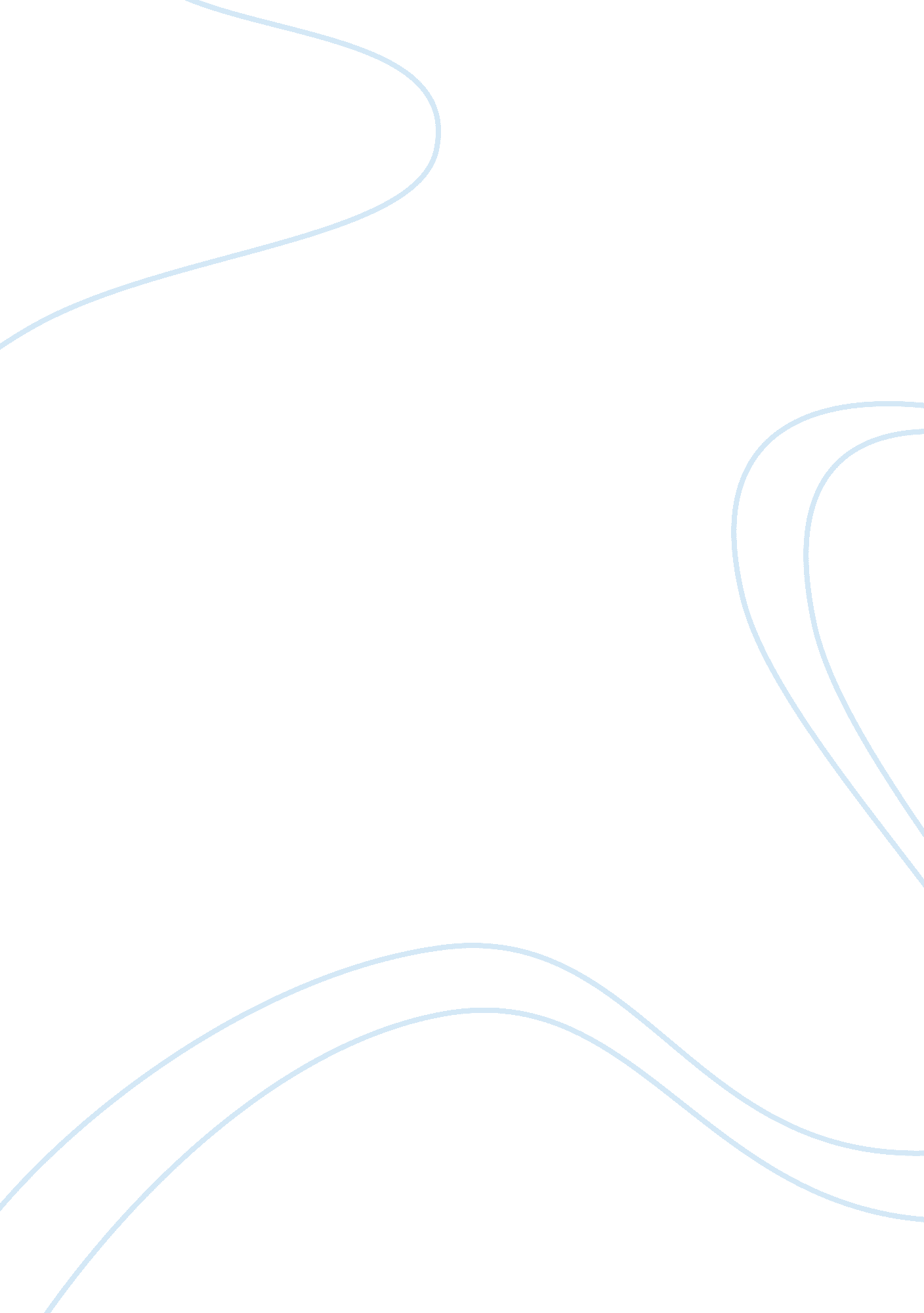 Develop the talent pool attraction business essay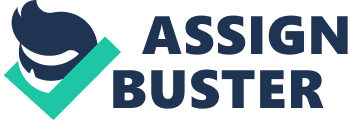 Hiring and enlisting is non merely about make fulling unfastened places, but a strategic determination and a cardinal beginning of competitory advantage for the organisation Fidler, 2012 ( Fernandez-Araoz, 2009 ) . It 's really much a trade that needs to be perfected like the other activities of an organisation to guarantee organisational growing. Perfecting the trade non merely creates a streamlined enlisting procedure and a reduced employee turnover but besides benefits the new recruits with a better environment to work expeditiously. Despite the recognition of the benefits of enlisting and hiring, there are merely a few companies which focus on one or more facets of the enlisting and hiring procedure. And when it comes to the 'gold criterion ' of enlisting and hiring, it reduces to notably a smattering of companies such as Southeast air hoses, Intuit, Tata Consultancy Services ( TCS ) , McKinsey and ServiceMaster. There are no by and large accepted best patterns, companies need to understand the challenges in hiring, and so develop best patterns for engaging with a strategic and nonsubjective point of position ( Fernandez-Araoz, 2009 ) . This article is intended to supply a clear apprehension of the challenges faced in the enlisting procedure, and how the application of the best patterns can assist in bettering the procedure. Best patterns in enlisting and choice procedure Best patterns are aimed to guarantee that all the necessary stairss are considered in the choice procedure, and to guarantee that the right individual is selected for the occupation function in timely and efficient mode. Overview of the best patterns and their principle are described below: Anticipate the demand: Planning procedure Planing procedure is a critical facet of the enlisting procedure, as it helps in guaranting that the all the procedures are followed in a timely mode. Its streamlines the enlisting procedure and helps in pull offing the clip restraints. Upfront planning helps in supplying the needed figure of qualified hires at the needed clip and costs. Different facets of the planning involve acquiring the occupation demand for the unfastened place, placing the making and competence required for the occupation function, estimating with the employee market for aiming and choice, and analyzing the occupation function to happen the company 's demand at that clip, and for the hereafter ( Jha, 2012 ) ( Department of Planning and Community Development, 2010 ) . Predicting the employee demand has become a critical constituent of the planning procedure due to high competition in the occupation market for the available endowment. At present, the occupation market favours the employees, and therefore there is batch of occupation hoping, as employees leave the organisation after a few old ages, looking for better chance. Hence foretelling the occupation demand has become one of the best patterns to be followed in an organisation. It involves continued analysis of the hereafter demands, rating of the endowment pool in the company to place the functions required for future and periodic prognosis of the resource pool to make full the unfastened places every bit shortly as possible. 'Intuit ' is an illustration of a package company which focused on this facet of planning. Company built a database for calculating the hereafter needs, and analyzing the occupation functions. Information from all the organisational faculties was entered in the hiring systems along with other information such as abrasion inside informations. Hence it was effectual in foretelling the occupation demand, and it helped company in cut downing the enlisting costs and in holding a better employee passage theoretical account ( Amaram, 2005 ) ( Fernandez-Araoz, 2009 ) . For an employer it 's critical to hold a prepared head, on placing a endowment of great possible, a proper planning will assist the employer in happening a function that fits the individual. ( Mote, 2010 ) Stipulate the occupation: Job Analysis Job analysis lays the foundation to a high quality enlisting procedure. It determines the cognition, accomplishment and attributes required to make full an unfastened place. Not merely does it place the accomplishments and cognition required but besides the properties which determines the cultural tantrum of a individual with the employer. The cardinal facet of a occupation analysis is the designation of the choice standards and description of occupation function. For case, if a occupation analysis is non done decently, it consequences in interviewer engaging the incorrect individual for the unfastened places ( Department of Planning and Community Development, 2010 ) . A thorough analysis is followed by the creative activity of the occupation description. Developing a proper occupation description makes it easier for organisations to place the campaigner which suits the organisation needs. The description should reflect the organisations growing way and its impact on the concern ( Messmer, 1996 ) . Hiring procedure can be made more effectual by farther spliting the competences required for function into occupation based competences, squad based competences, and house based competences ( Fernandez-Araoz, 2009 ) . Develop the endowment pool: Attraction Attraction scheme is about pulling the right campaigners for the selected occupation functions. It 's a consequence of activities and procedures which includes occupation value proposition, employee stigmatization and recruiting activities. ( Department of Planning and Community Development, 2010 ) . Attracting the right campaigner for the occupation function requires the usage of advanced schemes and engineerings to develop a big endowment pool ( Mote, 2010 ) . Important measure in campaigner attractive force is to place the specific media for enlisting advertisement. Use of corporate web site is one manner of publicizing the employee demand. Industry association is another manner of pulling the endowment ( Sanford, 2005 ) . Facebook and Linkedin are the new tendencies in following a qualified campaigner for a occupation function. In high public presentation companies, employee referral plans are successful in pulling the right campaigner. ( Mote, 2010 ) . Employee Choice: Interview Employee choice signifiers an built-in portion of Human resource direction. Appraisal of the right campaigner to look into whether she or he fits the current unfastened place is an built-in portion of enlisting. The houses require a done choice procedure for the best fit campaigner. The different parts of the procedure of choosing the right campaigner include: questioning the campaigners, mention cheque or background confirmation once the campaigner is through with the interviews, and eventually geting at the concluding choice determination. But the hiring and choice procedure do non halt one time the determination has been made. Once the choice has been made, the following measure is to put up the orientation and the preparation plan which besides form built-in parts of the full enlisting and choice procedure. In the `` The Definitive Guide to Recruiting in Good Times and Bad '' by Claudio Fernandez-Araoz, Boris Groysberg, and Nitin Nohria, the writers outline some effectual patterns to ease the appraisal of the campaigner in an efficient mode. They highlight the usage of few extremely talented, highly effectual employees as the interviewers for questioning possible hires. While questioning campaigners, the best pattern is to utilize `` behavioural event interviews '' . Besides, the panel of interviewers should hold the right mix of the line directors and the human resource direction squad. There are several different formats for questioning campaigners for a peculiar place followed by companies such as: `` conventional structured interview, multi-modal choice interview, behavior description interview ( BDI ) , SI, and unstructured interview ( UI ) '' . ( Anderson, 2005 ; Highhouse, 2008 ) . However, it has been found that organisations still continue to utilize unstructured interviews despite the prevalence of surveies demoing that a more formal and structured attack to questioning is required to accomplish acceptable degrees of dependability and cogency. A really interesting angle to the enlisting and choice procedure has been brought frontward by Gerard H. Seijts and Ivy Kyei-Poku in their article `` The Role of Situational Interviews in Fostering Positive Reactions to Selection Decisions. '' The writers argue that appraisal happens in both ways during the choice procedure. Even the campaigners are measuring the company through their interaction with the staff during the interview and choice procedure. If a campaigner does non comprehend the company being just he or she might take non to fall in even if they are made an offer. Mention look intoing / Background confirmation The following most of import section in the enlisting and choice rhythm is the background confirmation of a campaigner. In his article `` Legal Issues for HR Professionals: Mention Checking/Background Investigations '' by William J. Woska, J. D. , states that since the procedure of mention checking might affect legal effects, the companies need to be highly cautious while exerting it. Nevertheless the companies are encouraged to achieve maximal informations before engaging future employees. On the other manus, employers besides should non be highly stiff about obtaining mention informations from past employers, since they might lose the right campaigner if he or she is non able to supply the mentions from an earlier organisation. Onboarding Once a campaigner has accepted the offer, the following stage is to acquire him on board quickly. Through smart initiation, preparation and networking with bing teammates the new employee can be brought on board in the shortest possible clip. Harmonizing to `` Geting New Hires Up to Rush Quickly '' the best patterns are to hold a wise man or a brother to steer and assist the new hire. A survey conducted by Mellon Financial Corporation came up with the determination that the lost productiveness which resulted from the onboarding of `` new hires and transportations was between 1 % and 2. 5 % of entire grosss. On an norm, the clip for new employees to accomplish full productiveness ranged from eight hebdomads for clerical occupations to 20 hebdomads for professionals to more than 26 hebdomads for executives. '' Analysis We found that the Big Four audit houses ( KPMG, Deloitte, Ernst and Young and Price Waterhouse Coopers ) follow a certain form for choosing a campaigner. There are 2 parts of the choice procedure. These being: aˆ? First interview - For this phase, the campaigners are interviewed by directors with more than 5 old ages of experience. This could be held as one to one interview or two to one type of interview. aˆ? Partner interview - Once a campaigner has cleared the first unit of ammunition of interview, he or she is called for the following unit of ammunition. This unit of ammunition is normally with a spouse of the house. This is for a farther in depth analysis of the strengths and failings of the campaigner and his or her alliance to the place. The continuance of this interview is normally more than an hr. This is a 1 to one interview. A alone attack for campaigner choice is followed by IKEA ( IKEA being a in private held international place merchandises house ) . Their `` standard occupation questionnaire downplays accomplishments, experience or academic certificates, concentrating alternatively on appliers ' values and beliefs '' . Mckinsey & A ; Company has a dedicated web site to train possible hires for the choice procedure. Since they follow a instance survey interview for hiring, possible hires can see their site and fix for them. They besides have a alone synergistic game where a managerial campaigner can measure his or her possible for pull offing a squad. This saves clip and money on both parts of the human resource squad and the campaigners. Decision From our research we found some of the schemes of enlisting and choice that the industry leaders of the modern twenty-four hours are following. Recruitment and choice being one of the most critical facets of human resource direction at the same clip being one of the most dynamic procedures, a house needs to constantly update itself to fit the industry tendencies and incorporate the best patterns being adopted by others. By following the most effectual methods in different parts of the full enlisting rhythm such as right occupation analysis, planning and occupation description to the choice and interview and concluding hiring procedure an organisation can engage the best endowment available in the industry. Through our survey, we found that companies are going more and more effectual and advanced in hiring, each viing with the other to pull and retain the best endowments in the occupation market. As with clip, the newer economic systems become more powerful there is besides a displacement from the more traditional ways of enlisting and choice to newer channels to pull and engage endowment. The older and the more traditional avenues of enlisting are giving manner to more cross-cultural hiring. 